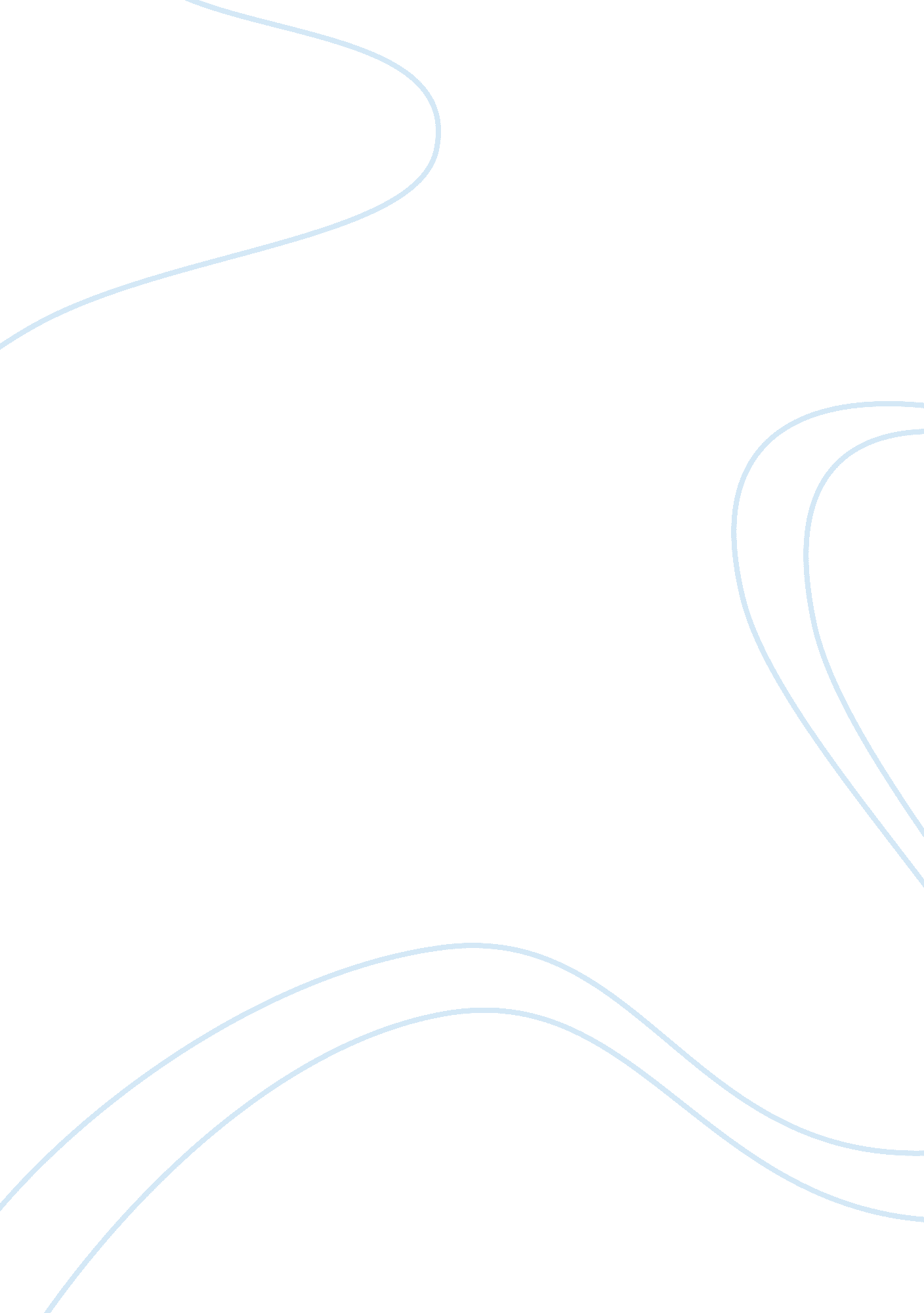 Acid rain college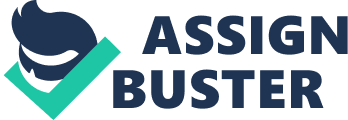 Two days ago on the 28th of February, a major conference took place between the countries in the European union about the high amount of acid rain being deposited. This meeting was very substantial because the problem of acid rain needed to be solved. The western part of Europe is being affected the most. The global issue which was being discussed at this meeting involved a environment minister representative from each European country, the transport industry, scientists who had expert knowledge on the causes andEffects of acid rain, and finally the environmentalists who had explicit experiences on some solutions to acid rain. During this conference many solutions were brought up as well as the causes, effects, and some solutions later on. Before this meeting could initiate the scientists went on first to describe acid rain. The scientists who explicated how acid Rain is formed was a former Swedish international called jioltovisch Blomquist. He said the following “ Acid rain is a serious problem with disastrous effects. Each day this serious problem increases, many People believe that this issue is too small to deal with right now this issue should be met head on and solved before it is too late. It is formed when hot air rises from power stations and most forms of transport. These gases contain sulphur dioxide and nitrogen oxides that within a day or 250km of the source dry and deposit on clouds. A process called oxidation occurs to turn the dry gasses into acids. The new products are called sulphuric acid and nitric acid. These acids in the rain are very destructive”. The reason why there is so much disagreement between the countries in the EU is because all the countries in the EU are not getting effected. At this conference one of the environmentalists presented his solution, he said, “ countries which are emitting the most amount of sulphur should engage in reducing it”. The British minister was fast to respond and replied “ why should we change our policy if the other countries are not”. It was reported that a verbal lecture was given to the British minister about using invalid language when asked a question. The problems a country can face whilst trying to depreciate their emissions can cause many problems within the country like for example last March when the Japanese Panasonic factory closed down it left 300 people unemployed. Another scientist said “ For many years, there was considerable debate and disagreement over what caused acid rain. Recent scientific work, however, has helped to clarify this The primary causes of acid rain are sulphur dioxide and nitrogen oxides. Below there is a pie chart showing were the emissions come from. These chemicals are released by certain industrial processes, and as a result, the more industrialised nations of Europe suffer severely from acid rain. Most sulphur dioxide comes from power plants that use coal as their fuel. These plants emit 100 million tons of sulphur dioxide, 70% of that in the world. Automobiles produce about half of the world’s nitrogen oxide. As the number of automobiles in use increases, so does the amount of acid rain. Power plants that burn fossil fuels also contribute significantly to nitrogen oxide emission. Though human causes are essentially responsible for acid rain, natural causes exist as well. Fires, volcanic eruptions, bacterial decomposition, and lightening also greatly increase the amount of nitrogen oxide on the planet. Once the tiny pollutant molecules have entered the atmosphere, they can travel for thousands of miles. Eventually, the particles will combine with other compounds to produce new, often harmful, chemicals. Acid rain comes down to the earth in the form of rain, snow, hail, fog, frost, or dew. Once it reaches the ground, the acidity in the substance can harm and even destroy both natural ecosystems and man-made products, such as car finishes”. The picture above shows how acid rain is produced. The environmentalists said, “ Acid rain is having harmful effects both on people and on the natural ecosystems of the world and it has to be stopped” and the Scientists are also convinced that acid rain is severe in many areas, and that it is having an unfriendly effect on the environments of those locations. The problem of acid rain is rapidly spreading. Because it is mainly caused by industrial processes, automobiles, and power plants. Those countries that are developed have the most severe acid rain problems. However, as the undeveloped nations begin to industrialise, acid rain will increase greatly. After this conversation the environmental ministers, scientists and the environmentalists agreed that acid rain has to be reduced because of the effects it has on the environment. Everyone agreed that acid rain has to be reduced except the transport industry because they fear the effects on their profits. Everyone except the transport industry agreed the effects are devastating because it does the following to the environment, -Acid rain stops trees in the forests from growing as quickly at a healthy pace. Leaves and needles turn brown and fall off when they should be green and healthy. In extreme cases, individual trees or entire areas of the forest simply die off without an obvious reason. 